1. Schreibe auf die untere Linie, was ein Logo ist (freiwillig: + was es bewirken soll).2. Hier sind einige Beispiele von Logos. 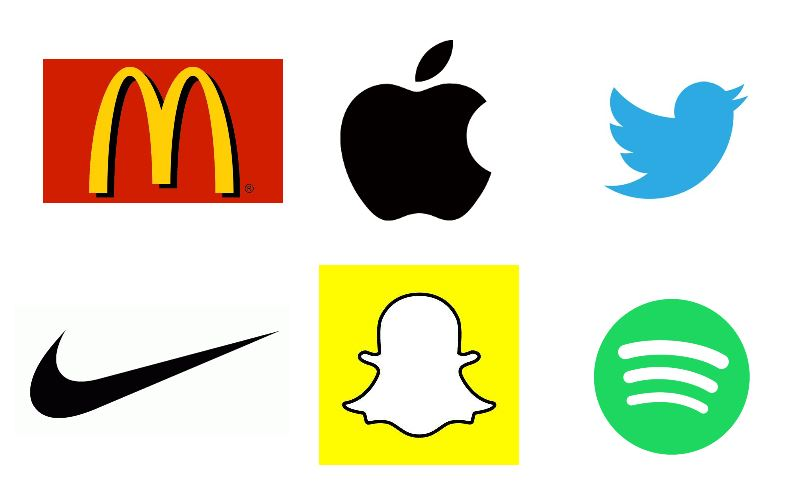 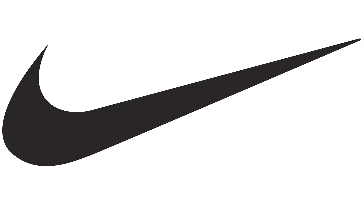 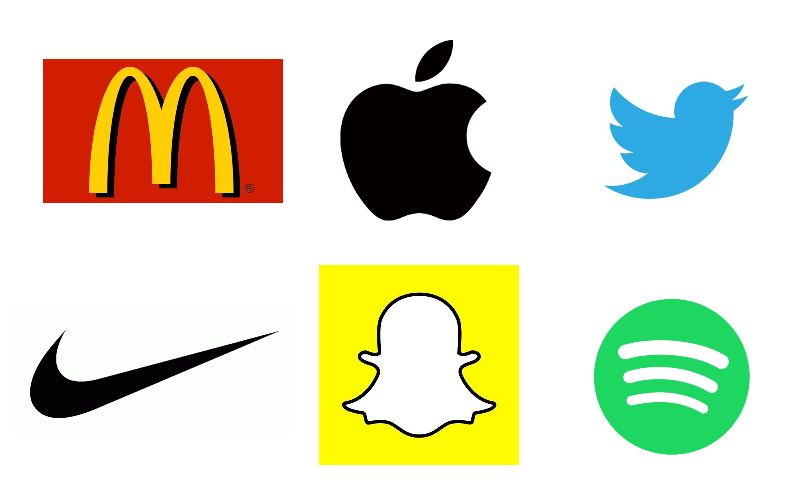 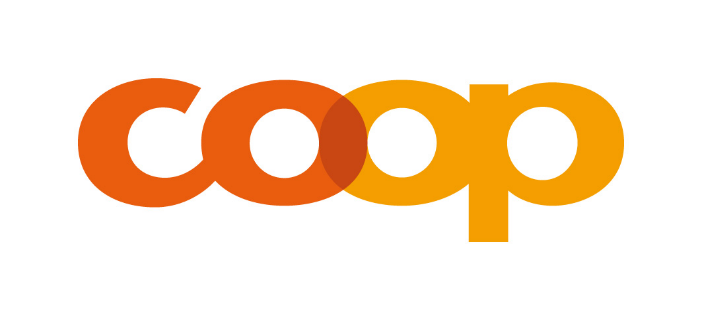 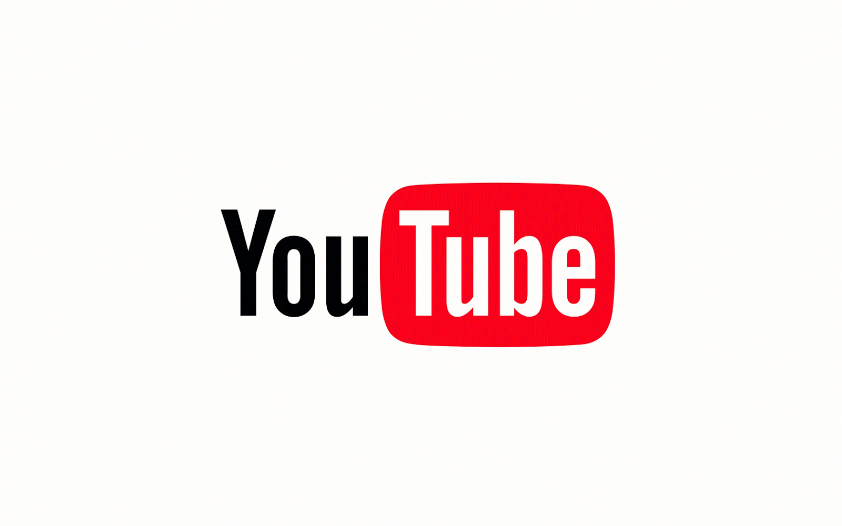 Zeichne in das unteren Felder noch drei weitere Logos, die du kennst. 3. Vergleiche die Logos und schreibe unten auf die Linie, auf was man bei einem Logo achten muss. Lösung für die Lehrperson1. Schreibe auf die untere Linie, was ein Logo ist.Ein Logo ist ein Bild oder ein Schriftzug, damit man das Produkt oder die Firma sofort wiedererkennt. 2. Zeichne in das unteren Felder noch drei weitere Logos, die du kennst. 3. Vergleiche die Logos und schreibe unten auf die Linie, was bei einem Logo wichtig ist. Ein Logo sollte auffällig sein und aus einem Bild oder einem Wort bestehen. Hier erwarten wir, dass das Kind ein Logo grob zeichnen kann und man erkennt, um welches es sich handelt. Animiert durch das McDonald’s Logo, zeichnen die Kinder vielleicht das Burger King Logo. Durch das Coop Logo zeichnen die Kinder vielleicht das Migros Logo. Möglicherweise entdecken die Kinder sogar auf ihren Kleidern ein Logo (z.B. Adidas, Puma).  